CHE1031 Exam 2: Moles through stoichiometry & quantitative analysis KEYYou’ll find a periodic table and table of conversion factors attached. You are allowed notes on one side of a 3x5-inch card and a calculator. Please show all work for partial credit and please ask if you have questions.3: Composition of substances & solutions3.1: Formula mass and the mole concept1. For each compound:(a) Write its molecular formula.(b) Determine its molecular mass (or MW).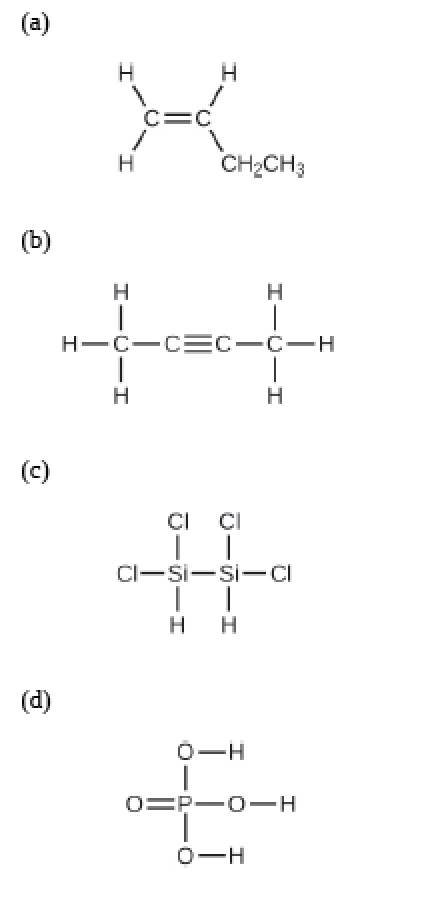 (a) C4H6 and Si2H2Cl4(b) 54.10 g/mol and 200.00 g/mol2. Compare 1 mole of H2, 1 mole of O2, and 1 mole of F2.(a) Which has the largest number of molecules? Explain why.(b) Which has the greatest mass? Explain why.(a) One mole of anything has the same number of molecules: 6.02 E23 molecules per 1 mole.(b) The mass of one mole is determined by molar mass. O2 has a molar mass of 31.98 g/mol while F2 has a MW of 38.00 g/mol, so the mass of a mole of F2 is greater.3. Given 23 kg of calcium carbonate, Ca(CO3):(a) Determine the number of moles of the compound.(b) Determine the number of moles of each atom.(a)	23 kg	1 E3 g	1 mol       =  230 mol				1 kg	100.06 g			(b) X 1 = 230 mol Ca, C and X 3 = 690 mol O4. How many atoms of hydrogen are there in 12.0 g of sucrose, C12H22O11?MW = 342.30 g/mol12.0 g     1 mol        6.02 E23 molecules   22 atoms H = 4.64 E23 atoms H              342.30 g	1 mole		     1 molecule3.2: Determining empirical and molecular formulas5. Determine the percent composition of hydrazoic acid, HN3.MW = 43.03 g/mol	H = 1.01 (100) = 2.3%	N = 42.03 (100) = 97.6%			                     43.04		        43.046. Determine the empirical formula for a compound with 15.8% carbon and 84.2% sulfur.        15.8 g    1 mol  = 1.32 mol C	84.2 g    1 mol    = 2.63 mol	2.63 = 2	   CS2		12.01 g				32.06 g			1.327. A major textile dye manufacturer developed a new yellow dye. The dye has a percent composition of 75.95% C, 17.72% N, and 6.33% H by mass with a molar mass of about 240 g/mol. Determine the molecular formula of the dye.75.95 g    1 mol = 6.324 mol C   17.72 g   1 mol = 1.265 mol N    6.33   mol N = 6.267 mol H        12.01 g			    14.01 g		            1.01 g	Divide all by 1.265 mol		C  = 5				N = 1	  C5NH5    EW = 79.11				H = 5MW =  240 g/mol = 3    thus, MF = C15N3H15EW      79.11 g/mol3.3: Molarity8. Determine the molarity of 20.54 g of Al(NO3)3 in 1575 mL of solution20.54 g       1 mol		 = 6.126 E-2 M		      212.92	1.575 L9. An Erlenmeyer flask contains 325 mL of 8.23 E-5 M KI, potassium iodide.(a) Calculate the number of moles of KI in the flask.(b) Calculate the mass of KI in the flask. (a) 325 mL     1 L	       8.23 E-5 mol = 2.67 E-5 mol                   1 E3 mL		1 L			      (b) 2.67 E-5 mol      166.00 g = 4.43 E-3 g			 1 mol10. If 0.1718 L of a 0.3556-M C3H7OH solution is diluted to a concentration of 0.1222 M, what is the volume of the resulting solution?	(0.1718 L)(0.3556 M) = (X L)(0.1222 M)  =  0.4999 L		0.1222 M3.4: Other units for solution concentrationsAddressed as an extra credit problem.4: Stoichiometry of chemical reactions4.1: Writing and balancing chemical equations11. The mineral fluorite (calcium fluoride) occurs extensively in Illinois. Solid calcium fluoride can also be prepared by the reaction of aqueous solutions of calcium chloride and sodium fluoride, yielding aqueous sodium chloride as the other product. Write complete and net ionic equations for this reaction.CaCl2(aq) + 2NaF(aq)    2NaCl(aq) + CaF2(s) Ca+2 + 2Cl-1 + 2Na+1 + 2F-1    2Na+1 + 2Cl-1 + CaF2(s)4.2: Classifying chemical reactions12. Identify the type(s) of reaction each equation represents.(a) Ca(s) + Br2(l) ⟶ CaBr2(s)(b) Ca(OH)2(aq) + 2HBr(aq) ⟶ CaBr2(aq) + 2H2O(l)(c) C6H12(l) + 9O2(g) ⟶ 6CO2(g) + 6H2O(g)(a) combination(b) exchange & acid-base (neutralization)(c) combustion13. Which combination will produce a precipitate?(a) NiBr2 + Ag(NO3)  	 AgBr is a solid(b) NaI + KBr  (c) K2(SO4) + CrCl3  (d) K(OH) + Ba(NO3)2  (e) Li2(CO3) + CsI  14. Complete and balance this acid-base reaction: HCl gas reacts with solid Ca(OH)2(s).2HCl(g) + Ca(OH)2(s)   2H2O(l) + CaCl2(aq)15. Barium reacts with hydrobromic acid in a redox reaction: Ba(s) + HBr(aq) ⟶(a) Complete and balance the reaction and (b) Assign oxidation numbers to determine which reactant is oxidized and which is reduced. (a) Ba(s) + 2HBr(aq) ⟶  BaBr2  +  H2		(b)    0          +1/-1                 +2/-1         0 		Ba is oxidized; H is reduced16. Balance this equation using the half-reaction method in acidic aqueous solution.Zn(s) + NO3−1(aq) ⟶ Zn+2(aq) + N2(g)(Zn(s)  ⟶ Zn+2(aq) + 2e- (in acid))x5
(2NO3−1(aq) + 12H+1 + 10e- ⟶ N2(g) (in acid) + 6H2O)4.3: Reaction stoichiometry17. A chemist combusts 2.5 g of propane (C3H8) with excess oxygen. How many grams of water are produced?		C3H8  +  5O2    3CO2  +  4H2O	2.5 g    1 mol propane     4 mol water        18.02 g            = 4.08 g water		             44.11 g	        1 mol propane     1 mol water4.4: Reaction yields18. Elemental aluminum is combined with diatomic chlorine gas to produce aluminum chloride. (a) If 2.5 g of metal is mixed with 2.5 g of gas, how many grams of aluminum chloride are produced?(b) If the actual yield of aluminum chloride is 2.0 g, what is the percent yield?	(a) 2Al  +  3Cl2    2AlCl3	2.5 g Al   1 mol Al      2 mol AlCl3    133.33 g    =  12.35 g AlCl3		         26.98 g        2 mol Al        1 mol AlCl3	2.5 g Cl2   1 mol Cl2   2 mol AlCl3    133.33 g    =  3.13 g AlCl3   limiting rc’t & theor. yield	                  70.90 g       3 mol Cl2     1 mol AlCl3(b) % yield = (2.0/3.13)(100) = 63.9%4.5: Quantitative chemical analysis19. What volume of a 0.00945-M solution of potassium hydroxide would be required to titrate 50.00 mL of a sample of acid rain with a H2SO4 concentration of 1.23 E-4 M.H2(SO4)(aq) + 2K(OH)(aq) ⟶ K2(SO4)(aq) + 2H2O(l)
50.00 mL		X mL1.23 E-4 M		0.00945 M0.05000 L   1.23 E-4 mol    2 mol K(OH)       		 1 L  = 0.001302 L = 1.302 mL			1 L      1 mol H2(SO4)     0.00945 mol20. Benzene is a liquid compound composed of carbon and hydrogen. A sample of benzene is burned in excess oxygen and produces 1156 g of carbon dioxide and 236.6 g of water. The MW of benzene is 78.11 g/mol. (a) What is the empirical formula of benzene?(b) What is the molecular formula of benzene? CxHy + O2    xCO2 + y/2H2O1156 g CO2   1 mol CO2    1 mol C      =  26.28 mol C	     mol ratio = 26.28 mol C = 1:1  CH                         43.99 g       1 mol CO2				            26.27 mol H236.6 g H2O   1 mol H2O    2 mol H      =  26.27 mol H	     EW = 13.02 g/mol                           18.01 g          1 mol H2O		     MW = 78.11 g/mol  = 5.99  6	So, benzene is C6H6EW      13.02 g/mol	Extra creditA. The hardness of water (hardness count) is usually expressed in parts per million (by mass) of Ca(CO3), which is equivalent to milligrams of Ca(CO3) per liter of water. What is the molar concentration of Ca+2 ions in a water sample with a hardness count of 175 mg Ca(CO3)/L?	175 mg	1 g		1 mol	 = 1.75 E-3 M		1 L	1 E3 mg		100.06 gB. Sodium bicarbonate (baking soda), Na(HCO3), can be purified by dissolving it in hot water (60 °C), filtering to remove insoluble impurities, cooling to 0 °C to precipitate solid Na(HCO3), and then filtering to remove the solid, leaving soluble impurities in solution. Any Na(HCO3) that remains in solution is not recovered. The solubility of Na(HCO3) in hot water of 60 °C is 164 g/L. Its solubility in cold water of 0 °C is 69 g/L. What is the percent yield of Na(HCO3) when it is purified by this method?
% yield = 69 g/L  = 42.1%                        164 g/L